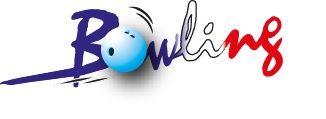 DOSSIER D’INSCRIPTION OU DE RENONCEMENT AU CHAMPIONNAT DE FRANCE DES CLUBS 2022-2023DIVISIONS NATIONALESCe dossier est ouvert aux associations préalablement affiliées pour la saison 2022-2023 à la F.F.B.S.Q. avant la clôture des inscriptions.Un document par équipe, accompagné des 4 chèques, doit être lisiblement rempli et retourné au CNB avant le 26 septembre 2022, date de clôture des inscriptions, à l’adresse suivante : cnb.engagement@ffbsq.org (pour le bulletin) et F.F.B.S.Q. -190 rue Isatis- 31670 LABEGE (pour le bulletin et les chèques).RENONCEMENTChaque club qui renonce à inscrire une ou plusieurs équipes, devra le signaler impérativement avant la date de clôture des inscriptions. Il suffit pour cela de faire parvenir au CNB ce document en indiquant clairement son souhait de renoncer à l’inscription en division nationale du CDC (cocher la case NON sur la demande d’inscription).REPECHAGE Dans le cas où une ou des équipes renonceraient à leur inscription, il sera proposé aux clubs ayant coché la case concernant le repêchage, une éventuelle participation dans une division supérieure, en fonction de celle résultant de son classement à la fin de la saison précédente.								Labège, le 17 août 2022								Patrick Hunter								Président du CNBCHAMPIONNAT DE FRANCE DES CLUBS 2023 DIVISIONS NATIONALESNOM DU CLUB : __________________________________________  Demande son inscription au Championnat de France des Clubs 2022-2023  Renonce à son inscription au Championnat de France des Clubs 2022-2023  NATIONALE 1			 NATIONALE 2 		 NATIONALE 3 Demande à bénéficier éventuellement d’un repêchage dans une division supérieure._______________________________________________________________________________COORDONNEES DU RESPONSABLE SPORTIF DE L’EQUIPENOM ET PRENOM : __________________________________________________________TEL Heures Bureau : ___________ TEL Portable : ___________ COURRIEL : _______________________________________________________________________________________________CHEQUE DE CAUTION N-1Si vous n’avez pas été forfait la saison N-1, votre chèque de caution correspondant sera détruit par le secrétariat fédéral________________________________________________________________________________CHEQUES A JOINDRE A L’INSCRIPTION A L’ORDRE DE LA FFBSQLe chèque de caution de 300 € pour les N1, N2 et N3 HOMMES et 240€ pour les N1, N2 et N3 DAMESPour les hommes : Les trois chèques d’un montant de 153 € chacun correspondant aux parties de chaque journée et qui seront remis en banque la semaine précédant chacune d’elles.Pour les dames : Les trois chèques d’un montant de 149,60 € chacun pour les N1 et N2 ou 95.20 € pour les N3 correspondant aux parties de chaque journée et qui seront remis en banque la semaine précédant chacune d’elles.___________________________________________________________________________ COMPOSITION DE L’EQUIPE (inscrivez au moins 4 joueurs)								Date, cachet et signature,QualitéN° LicenceNOM et PrénomCapitaineJoueurJoueurJoueurJoueurJoueurJoueurJoueur